Comfort and Joy Quilter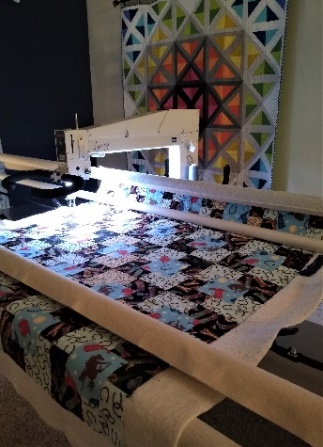 www.comfortandjoyquilter.comcomfortandjoyquilter @ gmail.com425-773-3627Date______________________________________________Order FormPlease fill out the information in the dotted box below. We’ll talk about the rest when you drop off your quilt.Customer _________________________________________________   Home Phone __________________________Email ______________________________________________________   Cell Phone ___________________________Referred by? _______________________________________________   Okay to text photos?  Y    NWhat will you be using this quilt for?  ___________________________________________________________________________________________________________________________________________________________________May I post photos of your quilt on my website and social media?  Y     N    Other_________________Quilting motif/Design ______________________________________________________________________________________________________________________________________________________________________________________________________________________________________________________________________________________________________________________________________________________________________________________________________________________________________________________________________________________________________Batting __________________________________________        Customer provided?  Y    NThread ______________________________________________________________________________________________Other services ______________________________________________________________________________________Need by date ____________________________________   Price Quoted $__________________________________Notes _____________________________________________________________________________________________________________________________________________________________________________________________________